NYÍREGYHÁZI EGYETEM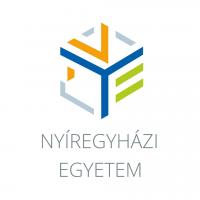 PEDAGÓGIAI NAPLÓA hallgató neveévfolyam óvodapedagógus szak2023-2024. tanév 1. félév